******************************CỘNG HÒA XÃ HỘI CHỦ NGHĨA VIỆT NAMĐộc lập - Tự do - Hạnh phúc	BIÊN BẢN NGHIỆM THU CÔNG VIỆC VỚI THẦU PHỤ (Mã công trình………….....XNTG)Căn cứ hồ sơ thiết kế kỹ thuật được duyệt.Căn cứ Hợp đồng khoán nhân công giữa hai bên.Hôm nay vào hồi …. giờ ….  ngày ….. tháng ….. năm 2022Tại địa chỉ công trình:……………………………………………………………..........Chúng tôi gồm:Đại diện nhà thầu:	Công ty Cổ Phần VINADUYÔng/Bà: …………………………………….................Chức vụ ...............................………................………Đại diện tổ đội thi côngÔng/Bà: …………………………….………...…….………………………………………………………………..Địa chỉ: …………………………….………...……………………………………………………………………….Số ĐT: …………………………….………...………………………………………………………………………..Các bên cùng nhau xác nhận biên bản nghiệm thu công trình với nội dung như sau:Ý kiến khác của các bên (nếu có):.............................................................................................................................................................................................................................................................................................................................................................................................................................................................................................................................................................................................................................. .......................................................................................................................................................................................................................................................................................................................................... ..........................................................................................................................................................................................................................................................................................................................................KẾT LUẬN: Đồng ý chuyển giao công tác tiếp theo    □          Không đồng ý chuyển giao công tác tiếp theo   □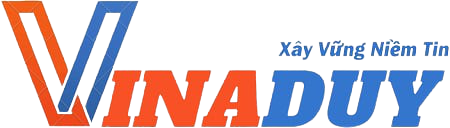 Công ty Cổ Phần VinaduyĐiện thoại: 024 99999 868website: XaydungVinaduy.ComVPGD: 125 Hoàng Ngân, Trung Hòa, Cầu Giấy, Hà NộiCông việc kiểm traQuy cáchThời gianĐánh giáĐánh giáXác nhậnNhà thầuCông việc kiểm traQuy cáchThời gianĐạtKhông đạtXác nhậnNhà thầu□□□□□□□□□□NHÀ THẦU
(Ký, ghi rõ họ tên)TỔ ĐỘI THI CÔNG(Ký, ghi rõ họ tên)